Швивая горкаШвивая горка расположена на левобережье реки Яузы. Поднимается от Яузы к Таганской площади.На плане Москвы 1739 года обозначена «улица на Вшивой горке», хотя до этого звалась Швивой. Но произносить такое было лексически трудно, поэтому постепенно стало укореняться название Вшивая. В конце XVIII века на официальном плане Москвы этого названия нет, но в народе Вшивой горкой называли холм в Заяузье у Яузского моста. В середине XIX века на плане уже есть Вшивогородская улица и Вшивогородский переулок, на позднейших планах называемые Прохоровской улицей и Курносовым переулком. В конце XIX века Вшивой горкой жители называли Верхнюю Николо-Болвановскую улицу, до того звавшуюся Яузской.В 1919 году улица Швивая горка включена в Гончарную улицу. На вершину горки ведёт Большой Ватин переулок, переходящий в Гончарную улицу, ранее называвшуюся улицей Швивая горка.У подножия Швивой горки стоит знаменитая «высотка» на Котельнической набережной. Здесь, у слияния Москвы-реки и Яузы, находится церковь Никиты Мученика (1595) с подворьем Афонского Пантелеимонова монастыря. Близ церкви − московская усадьба Строгановых, дом построен архитектором М.Ф. Казаковым в конце XVIII в.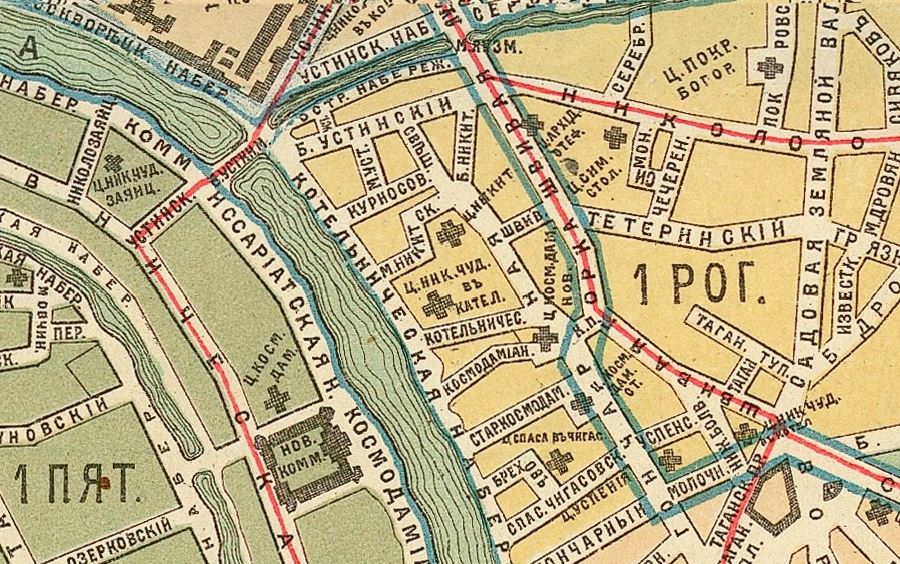 Версии названияТаганский холм считается одним из «семи холмов» Москвы, достигая в высоту 145 метров. Другое название − Швивая горка.Существует несколько объяснений происхождения названия:- здесь были огороды, на которые нападали насекомые-вредители (вши). И.К. Кондратьев в книге «Седая старина Москвы» пишет: «Скажем несколько слов о Швивой, а по-простонародному Вшивой, горке», − и далее приводит, по его мнению, «неосновательный» рассказ о происхождении простонародного названия. Действие этого рассказа относится к концу I века, когда по Яузе и Москве-реке, тогда полноводным, проходил древний торговый путь, и тогдашние «бурлаки раскладывали здесь костры, варили себе пищу и, межу прочим, обсушивались и истребляли известных неприятных насекомых»;- через горку проходила дорога в Хиву (Шиву);- здесь проживали портные (швецы);- на горке в изобилии росла сорная трава − ушь, от которой возвышенность была наименована сначала «Ушивая», а затем, вследствие искажения названия, − «Вшивая»;- здесь находился самый крупный рынок по продаже подержанных вещей, а слово вшивый имело в старом русском языке значение мелкий, дешёвый. В одном из писем А. Пушкин пишет: «Надобно тебе сказать, бранивались мы, как торговки на вшивом рынке − матерно и неподобно».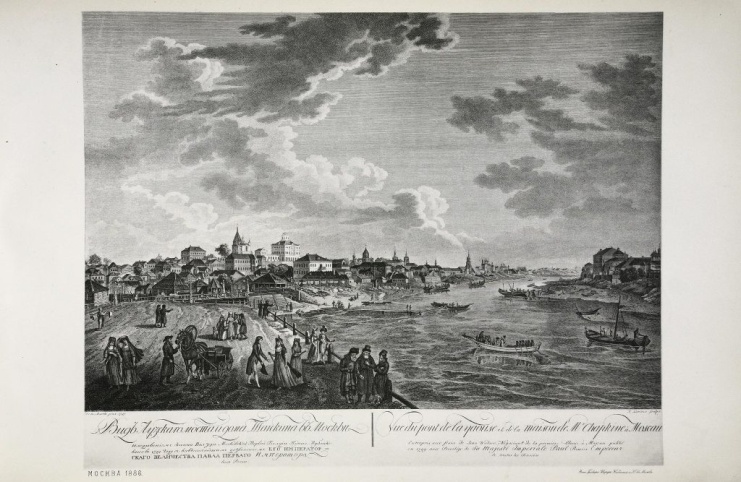 Швивая горка в XX векеОб этой местности «Путеводитель по Москве» 1905 года писал: «Под тенистыми ивами вьётся грязная, окрашенная стоками фабрик во все цвета радуги речка Яуза. Её берега занимают фабрики, перемежающиеся огромными пустырями, садами, огородами. На косогоре, спускающемся к реке, почти всегда можно видеть фигуры босяков. Они здесь отдыхают, спят, чинят платье. Это изнанка города, его будничное лицо».В октябре 1917 на Швивой горке были установлены орудия, из которых большевики обстреливали Кремль.http://moscow.drugiegoroda.ru/country/15260-shvivaya-gorka/